GESTA, SLOVA A SYMBOLY VE MŠI SVATÉThDr. Jozef Haľko, PhD                          32. Tiché modlitby po přípravě obětních darů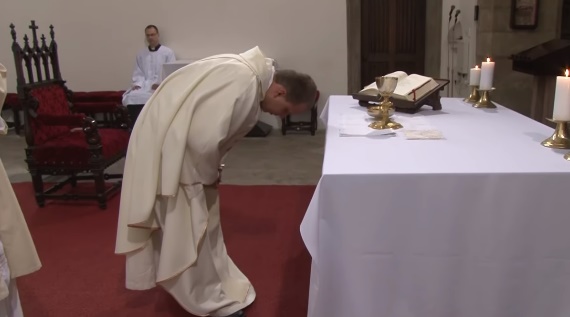 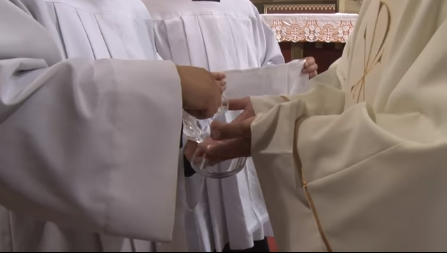                           ilustrační obrázkyDrazí bratři a sestry,pokračujeme ve vysvětlování mše svaté. Naposledy jsme hovořili o přípravě obětních darů a dnes budeme mluvit o přípravě toho, který obětuje. Předesílám, že k minulému tématu se ještě dostaneme, protože (na Slovensku) už ohlášený nový překlad římského misálu modifikuje některá slova, o kterých budeme ještě podrobně hovořit. Co vidí věřící, kteří sledují kněze u oltáře a s osobní účastí prožívají mši svatou? Co vidí potom, když položí na oltář na korporál kalich, nad kterým pronesl slova obětování vína? Věřící vidí, že kněz se hluboce ukloní a tiše se modlí. Proč se ukloní a co se modlí? A co se modlí tiše po tom, když se narovná a přejde k boku oltáře, kde mu ministrant lije vodu na ruce a on se opět něco modlí? Z pravidla jsou to tiché modlitby, které se při mši svaté neslyší a my si dnes řekneme jaký mají smysl. Hluboké uklonění, které kněz udělá čelem k oltáři po tom, co mírně pozvedne nad oltář chléb a víno, je gestem ponížení. Když se před někým pokloním, jako bych chtěl naznačit, že já jsem menší než on. Uznávám ho tedy za většího, lepšího, svatějšího, než jsem já. V tomto případě mluvíme o Bohu. Pokládáme ho za nejsvětějšího, velkého, nepřekonatelného, a proto se před ním ponižujeme. K vyniknutí Ježíše jako vyššího vyjadřujeme svým tělem vyvýšení Božího Syna v logice slov svatého Jana Křtitele, který doslova řekl o Ježíšovi: „On musí růst a já se musím zmenšovat“ (Jan 3,30). Na jiném místě Ježíš říká: „Já jsem shora a vy jste zdola“ (Jan 8,23). Když se pokloním tak vyjadřuji: „ano, já jsem zdola a ty jsi shora. Já jsem na tobě závislý, neboť ty jsi velký, ty jsi svatý, ty jsi Pán, ty jsi Bůh. Při poklonění se nejen ponižujeme před tím, který před námi stojí, v tomto případě je to oltář, který je symbolem Ježíše Krista a zároveň tímto úklonem se přibližujeme k tomu, kterému se klaníme.  Není to tedy úcta, která vzdaluje, ale úcta, která přibližuje. Chceme se dotknout toho, před kterým jsme poníženi. Toto nakonec vyjadřuje samotná modlitba, kterou se kněz modlí těmito slovy: „S duší pokornou se srdcem zkroušeným prosíme, Bože, abys nás přijal, ať se dnes před tebou staneme obětí, která se ti zalíbí.“ (římský misál z roku 2000)./Slovenské znění: „Prijmi nás, Bože, v duchu pokorných a v srdci skrúšených a naša dnešná obeta nech nájde zaľúbenie v tvojich očiach.“/ Všimněme si, že každé slovo v této modlitbě vyjadřuje něco velmi důležitého. Kněz, těsně před tím, než se začne modlit eucharistickou modlitbu prosí o to, aby našla zalíbení v Božích očích a říká: „S duší pokornou a se srdcem zkroušeným“. Hovoří tedy o něčem velmi vnitřním jakoby o jádru svého býti a v duchu pokory. Vyjadřuje, že to, co jde konat chce vykonat v pokoře, ve zkroušenosti, se srdcem očištěným lítostí nad svými hříchy. Modlitba je formulovaná v množném čísle: „S duší pokornou a se srdcem zkroušeným prosíme, Bože, abys nás přijal, ať se dnes před tebou staneme obětí, která se ti zalíbí“. Kněz se totiž modlí jak za sebe, tak i za celé společenství shromážděné okolo oltáře. Vyjadřuje touhu po očištění v této konkrétní dané chvíli. Prosí o přijetí se slovy „ať se dnes před tebou staneme obětí, která se ti zalíbí“. Není to všeobecné, je to konkrétní v této mši svaté, při této oběti. – Pane ať jsem čistý v srdci a pokorný v duši. Tato modlitba vychází z knihy proroka Daniela. Je velmi důležité uvědomit si také kontext, ve kterém tato modlitba u proroka Daniela byla formulovaná. V době 200 let před Kristem helénský král Antiochus Epifan okupoval Jeruzalemský chrám a znemožnil židovský kultovní život pod trestem smrti. Židé nemohli chodit do chrámu a tam přinášet své oběti. To u Židů vytvořilo prostředí a atmosféru k sebeobětování, k nabídnutí se Bohu v náhradu za celopaly, které mu nemohli obětovat v chrámu. Prosili, aby oběť jejich života, nitra, srdce i duše byla přijata jako bývala oběť (celopalu) dříve přinášená v chrámu. Citace z knihy Daniel zní: „Přijmi nás aspoň pro zkroušenou mysl, pokoru ducha! Jako celopal beranů a býků, jako desetitisíce tučných beránků, tak ať je dnes před tebou naše oběť, ať se ti líbí, že tě zcela následujeme, aby nebyli zklamáni ti, kteří doufají v tebe. Celým srdcem tě nyní následujeme a bojíme se tě, hledáme tvou tvář, abys nás nezahanbil“ (Dan 3,39-49 katolický překlad).Tento motiv je rozvinutý také v 51. žalmu: „Vždyť nemáš zálibu v oběti, kdybych věnoval žertvu, nebyla by ti milá. Mou obětí, Bože, je zkroušený duch, zkroušeným a pokorným srdcem, Bože, nepohrdneš!“Cítíme velmi silně jak tato tichá modlitba kněze, když je skloněný před oltářem, hluboce rezonuje s těmito slovy. Svatý apoštol Pavel to v listě Římanům posouvá dále: „Pro Boží milosrdenství vás bratři vybízím: přinášejte sami sebe v oběť živou, svatou a Bohu milou! To ať je vaše duchovní bohoslužba.“ (Řím 12,1)Ještě jednou zopakuji myšlenku, že po přípravě obětních darů se připravuje obětník – kněz, který se chce očistit, který prosí o čisté srdce, pokorného ducha, a zkroušené nitro. To znamená, suma sumárum, když to shrneme: nejdůležitějším komponentem nebo jádrem každé oběti je obětovat sebe, obětovat své srdce pokorné a zkroušené. Tedy osobní oběť, přináším sebe jako osobní dar. Já se daruji. Proto je to formulováno v množeném čísle, aby si věřící uvědomili, že i oni mají přistupovat k oltáři s tímto vnitřním nastavením. Je zajímavé, že první modlitba, při těchto gestech a při těchto polohách, je formulovaná v množeném čísle, druhá modlitba je už vyjádřena osobně v jednotném čísle. Co vidí věřící? Kněz přejde na bok oltáře a ministrant mu leje vodu na ruce. Velmi se doporučuje, aby to nebylo jen takové náznakové gesto, ale aby bylo skutečně markantní to, že kněz si myje ruce. Ruce jsou symbolem činnosti a umývání rukou je symbolem očištění nejvnitřnějších motivací, s nimiž se kterýkoliv člověk, v tomto případě kněz, modlí za sebe, když jde právě konat tuto bohoslužbu, tuto oběť. Stékající voda při umývání rukou může připomínat křestní čistotu, původní, kterou člověk získal křtem, ale i očistu jako takovou. Ruce jsou symbolem čistoty úmyslu při aktivitě, kterou symbolizují.Co mluví kněz potichu? „Smyj ze mě, Bože, mou nepravost a očisti mě od hříchů.“ Mně, moji vinu, očisti mě od hříchů. Je to formulováno v osobní podobě. I tato modlitba má inspiraci ve stejném 51. žalmu, neboť je to žalm osobního vyznání vlastní viny, vlastní hříšnosti. Ta slova jsou tam formulovaná takto: „Úplně ze mě smyj mou vinu a očisti mě od mého hříchu.“Kněz má přistupovat k oltáři čistý. Kněz má přistupovat k oltáři s nečistějším úmyslem, se soustředěním a s odevzdaností do Božích rukou. V tomto smyslu ještě 51. žalm pokračuje: „Pokrop mě yzopem, a budu čistý, umyj mě, a budu bělejší než sníh.“Prorok Ezechiel doplňuje: „Pokropím vás očistnou vodou a budete čisti od všech svých nečistot, očistím vás od všech vašich model“ (Ez 36,25).Tuto očisťující symboliku stékající vody vidíme také u proroka Izajáše: „Umyjte se čistě! Odstraňte své špatné skutky pryč z mých očí; přestaňte jednat zle“ (Iz 1,16).Bratři a sestry, nyní k této modlitbě, jak jsem již řekl, kterou se kněz modlí potichu, je důležité abychom věděli, co je obsahem těchto modliteb. Abychom si všichni, kteří jsme shromážděni kolem oltáře a přistoupíme k svatému přijímání bez výjimky uvědomili, že je velmi důležité mít očištěné srdce, očištěné nitro. Čteme to v Písmu svatém. Na příklad: „Přistupuješ-li k oltáři a tam si vzpomeneš, že tvůj bratr má něco proti tobě, jdi se napřed smířit se svým bratrem a teprve potom přistup k oltáři čistý“ (srov Mt 5,24).Prosme Pána i v této mši svaté, přestože mnozí z vás v této situaci musíte mši svatou vnímat a účastnit se jí prostřednictvím médií, žádným způsobem to neumenšuje potřebu mít čisté srdce, vnímat slova mše svaté s čistým srdcem, neboť když je okno čisté proniká do něj mnoho světla. Je-li srdce čisté, proniká do něj mnoho milostí. Ať je pochválen Pán Ježíš Kristus! mohou býtZ pramene 6. 11. 2020https://www.tvlux.sk/archiv/play/tiche-modlitby-po-priprave-obetnych-darovSe souhlasem a požehnáním kazatele Mons. Jozefa HaľkoPro případné objednávky, jsem Vám k dispozici na zde uvedených kontaktních údajů: E-mail: monime_f@yahoo.com Tel.: 0722 490 485Vše je zdarma!!!